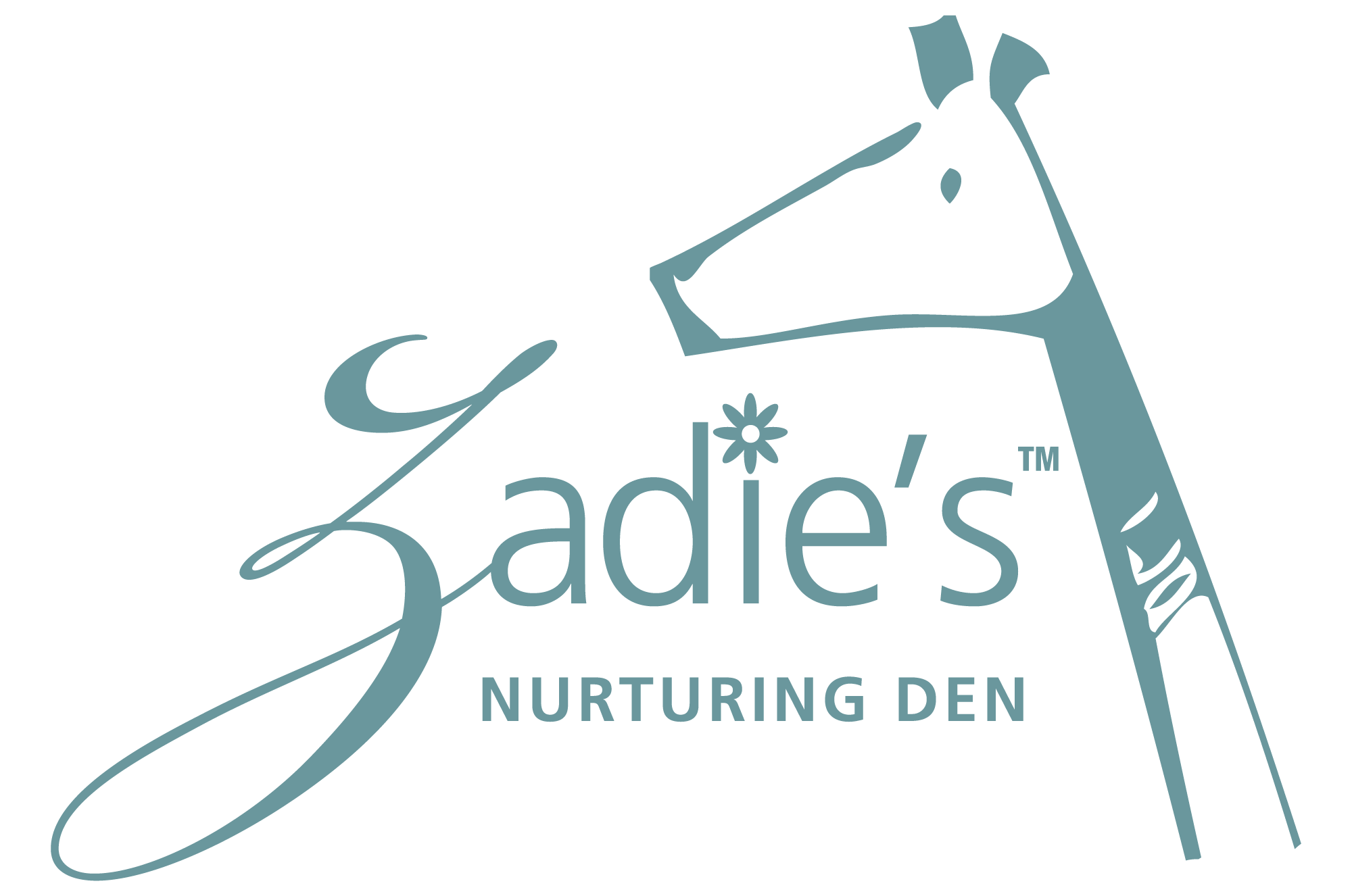 PHOTOGRAPHS:  May we have permission to take photographs of your child in the classroom to be used on our website, bulletin boards, newsletters, and other events only pertaining to Zadie’sTM?   Yes    NoCHILD ENROLLMENT APPLICATIONCHILD ENROLLMENT APPLICATIONZadie’s™ Nurturing DenZadie’s™ of the OrangesChild’s Name:Child’s Name:Child’s Name:Child’s Name:Nickname:Nickname:Nickname:Nickname:Child’s Age:DOB:Gender:      Male  FemaleGender:      Male  FemaleGender:      Male  FemaleGender:      Male  FemaleChild’s Last Four Digits of SSN#:Child’s Last Four Digits of SSN#:Mailing Address: Mailing Address: Mailing Address: City:City:City:State:Zip: Street Address, if different:Street Address, if different:Street Address, if different:Street Address, if different:Street Address, if different:Zip:Home Phone :Home Phone :Parents are:   Married   Divorced   Separated  	              (For special living arrangements please attach documentation)Parents are:   Married   Divorced   Separated  	              (For special living arrangements please attach documentation)Parents are:   Married   Divorced   Separated  	              (For special living arrangements please attach documentation)Parents are:   Married   Divorced   Separated  	              (For special living arrangements please attach documentation)Parents are:   Married   Divorced   Separated  	              (For special living arrangements please attach documentation)Person(s) Responsible for Payment :Person(s) Responsible for Payment :Person(s) Responsible for Payment :Parent’s Name (1):Parent’s Name (2):Last Four Digits of SSN#:Last Four Digits of SSN#:Driver’s License: State (_____) No.:Driver’s License: State (_____) No.:Place of Employment:Place of Employment:Address of Employer:Address of Employer:Work Hours:Work Hours:Work Phone:Work Phone:Email:Email:Names and Ages of Siblings:List Any Allergies:Special Needs of Your Child:Name of School Previously Attended (if applicable):Parent #1 Name:Parent #2 Name:Parent #1 Cell Phone:Parent #2 Cell Phone:What time of day may we expect your child to arrive and to depart?Mon	 _____:_______ – ______:______         Tue	 _____:_______ – ______:______      Wed	 _____:_______ – ______:______Thu 	_____:_______ – ______:______          Fri 	______:______ – ______:______What time of day may we expect your child to arrive and to depart?Mon	 _____:_______ – ______:______         Tue	 _____:_______ – ______:______      Wed	 _____:_______ – ______:______Thu 	_____:_______ – ______:______          Fri 	______:______ – ______:______Name of Child’s Physician:Physician’s Phone Number:Address of Physician:Address of Physician:Name and phone number of at least two other persons to contact if parents cannot be reached:Name: _______________________________ Relationship____________________ Phone (________)_________________________Name: _______________________________Relationship_____________________Phone (________)________________________Name: _______________________________Relationship_____________________Phone (________)_________________________Name: _______________________________Relationship_____________________Phone (________)_________________________Name and phone number of at least two other persons to contact if parents cannot be reached:Name: _______________________________ Relationship____________________ Phone (________)_________________________Name: _______________________________Relationship_____________________Phone (________)________________________Name: _______________________________Relationship_____________________Phone (________)_________________________Name: _______________________________Relationship_____________________Phone (________)_________________________Persons who may pick up your child other than parents (include step-parents, grandparents, or other) without prior noticeName: _______________________________ Relationship ____________________ Phone (________)_________________________Name: _______________________________ Relationship ____________________ Phone (________)_________________________Name: _______________________________ Relationship ____________________ Phone (________)_________________________Name :_______________________________ Relationship ____________________ Phone (________)_________________________Persons who may pick up your child other than parents (include step-parents, grandparents, or other) without prior noticeName: _______________________________ Relationship ____________________ Phone (________)_________________________Name: _______________________________ Relationship ____________________ Phone (________)_________________________Name: _______________________________ Relationship ____________________ Phone (________)_________________________Name :_______________________________ Relationship ____________________ Phone (________)_________________________POLICY AGREEMENT: In applying to reserve child care services for my child, I agree to abide by the policies of the Parent contract and/or Parent Handbook. In the event that I should desire to withdraw my child from the Zadie’s™ program, I agree to give written notice to the Director or Executive Director based on what is stated in the Parent Contract regarding my child’s last day of attendance at Zadie’s™. I understand that my security deposit will be applied accordingly if I adhere to the terms listed in the Termination of Services section.Zadie’s™ does not discriminate on the basis of race, creed, color, gender, sexual orientation or national origin.Today’s Date: ___________________________________ Desired Entry Date:___________________________________Parent’s Signature(1):_____________________________ Parent’s Signature(2):_________________________________Office Use Only:Enrollment Date ______________________________________ Classroom:_____________________________________